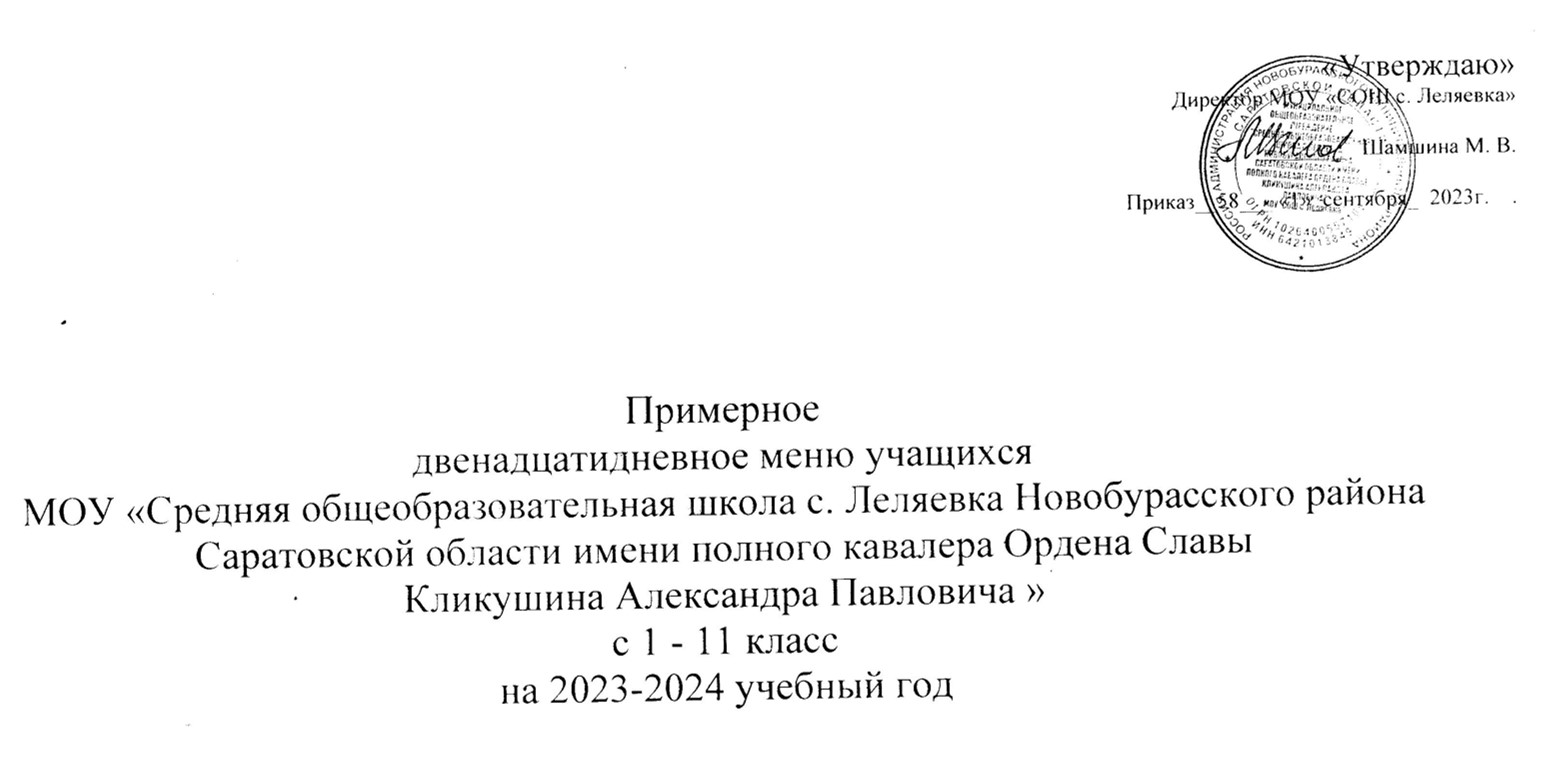 Примерное 12 дневное меню учащихся МОУ « СОШ с. Леляевка»День: 1День: 2День: 3День: 4День: 5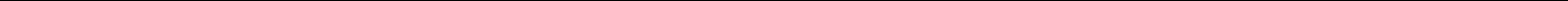 День: 6День: 7День: 8День: 9День:10День:11День: 12№Прием пищи, НаименованиеМассаПищевые вещества (г)Пищевые вещества (г)Пищевые вещества (г)ическаяВитамины (мг)Витамины (мг)Минеральные вещества (мг)Минеральные вещества (мг)Минеральные вещества (мг)Минеральные вещества (мг)№Прием пищи, НаименованиеМассаическая№Прием пищи, НаименованиеМассаУглеводическаярец.блюдапорцийБелкиЖирыУглеводценностВСАЕCaPMgFeыь (Ккал)1234567891011121314Завтрак14Каша мол.рис/пшено 2002,75,4118,49117,180,180,570,050,4166,0579,8620,590,533Какао с молоком2004,53,7924,5213,00,181,160,0200,01113,1114,136,70,93Хлеб пшеничный604.41,830,8150.00,10,000,00016,9235,926,580,48Итого:11,61173,79480,180,461,730,070,42196,07229,9133,871,91Обед38Салат из свежей капусты с яблоками1001,540,1110,9148,128,729,451,830,247,5435,3819,090,7347Суп рыбный из консервов в масле25010,1891,25150,850,058,02500107,93001,310Куры отварные8019,7615.289,28248,80,1683,920,05-41,83--2,152Макаронные изделия1/13отварные с соусом200/3017,5518,71115,87702,07-0,001,393,11146,7527,43,1135Компот из с/ф2000,330,0022,6691,980,020,28051,84--7,17Хлеб пшеничный604,41,830,81500,10,000,00016,9235,926,580,48Итого:53,7644,9190,771391,829,03841,6751,881,59269,17218,0553,0714,942№Прием пищи, НаименованиеМассаПищевые вещества (г)Пищевые вещества (г)Пищевые вещества (г)ическаяВитамины (мг)Витамины (мг)Минеральные вещества (мг)Минеральные вещества (мг)Минеральные вещества (мг)Минеральные вещества (мг)№Прием пищи, НаименованиеМассаическая№Прием пищи, НаименованиеМассаУглеводическаярец.блюдапорцийБелкиЖирыУглеводценностВСАЕCaPMgFeыь (Ккал)1234567891011121314Завтрак28Каша манная молочная2007,448,0735,28243,920,010,280,010,17114,71153,1528,612,28Булка школьная503,736,5930,441970,040,000,000,59,1234,946,160,4930Чай с сахаром     2000,31024,76102,8802,800,0009,1234,946,160,49Итого:11,4814,6690,48543,80,053,080,010,67132,95223,0340,933,26Обед44Салат из свеклы с яблоком1001,074,710,6086,4110,059,160,012,1333,8630,7816,71,55   48Суп с клецками на м/к бульоне2502,317,7415,43140,590,056,260,0-38,89-   -0,79Тефтели "Ёжик" с соусом20/13100/307,8511,68,09119,30,070,61000,5415,7298,5116,310,733Пюре картофельное2003,1357,03527,21182,460,1520,7900,030,2113,3777,5229,031,1435Компот из су/фр2000,33022,6691,980,020,28051,847,17Хлеб пшеничный604,41,830,81500,10,000,00016,9235,926,580,48Итого:19,09532,875114,79770,7410,6637,10,042,88170,6242,7368,6211,86№Прием пищи, НаименованиеМассаПищевые вещества (г)Пищевые вещества (г)Пищевые вещества (г)ическаяВитамины (мг)Витамины (мг)Минеральные вещества (мг)Минеральные вещества (мг)Минеральные вещества (мг)Минеральные вещества (мг)№Прием пищи, НаименованиеМассаическая№Прием пищи, НаименованиеМассаУглеводическаярец.блюдапорцийБелкиЖирыУглеводценностВСАЕCaPMgFeыь (Ккал)1234567891011121314ЗавтракСуп молочный макар. издел5620019,488,0719,4228,150,0530,410,060,4178,49218,1229,410,61Булочка сдобная503,736,5930,441970,060,000,000,59,1234,946,160,4930Чай с сахаром2000,31024,76102,8802,80,0009,1234,946,160,49Итого:23,5214,6674,6528,080,1133,210,060,9196,7328841,731,59Обед5Салат из свежей белокочанной капусты1001,415,089,0287,48,732,45-0,237,3727,6115,160,51Щи из свежей капусты скартофелем на м/ к50бульоне2502,096,3310,64107,830,0514,360,150,2276,8760,8935,81,1227Плов из мяса гов.20023,7220,1732,87407,9115,50,670,551,8830,11267,8344,692,6935Компот из сухофруктов2000,33022,6691,980,020,280,00,051,84007,17Хлеб пшеничный604,41,830,81500,10,000,00016,9235,926,580,48Итого:31,9533,38105,99845,1224,3747,760,72,3213,11392,25102,2311,97№Прием пищи, НаименованиеМассаПищевые вещества (г)Пищевые вещества (г)Пищевые вещества (г)ическаяВитамины (мг)Витамины (мг)Минеральные вещества (мг)Минеральные вещества (мг)Минеральные вещества (мг)Минеральные вещества (мг)№Прием пищи, НаименованиеМассаическая№Прием пищи, НаименованиеМассаУглеводическаярец.блюдапорцийБелкиЖирыУглеводценностВСАЕCaPMgFeыь (Ккал)1234567891011121314Завтрак    16Каша из овсяныххл вязкая молочная2005,365,511,32116,440,150,450,13-95,41100,623,180,459Бутерброд с сыром30/156,238,4119,75179,6141,2-0,015,99250,0250,050,02,030Чай с сахаром 2000,310,024,76102,8802,900,000,019,1234,946,160,49итого11,913,9155,83398,9341,353,350,146354,53384,9479,342,94Обед7Салат из свеклы1001,436,098,3693,90,029,50,000,0035,1540,9720,91,33  46Суп картофельный сбобовыми на м /к бульоне2509,07,512.3153,30,153,031,150,875116,18129,3829,43,38Гуляш из отв мяса гов1510012,5512,994,01182,254,645,071,492.2530,52119,1924.032,14Гречка отвар рассыпчат20011,26,9646,32297,60,38---17,26--5.655кисель2001,36029,0293,00,1212,000,00-----Хлеб пшеничный604,41,830,81500,10,000,00016,9235,926,580,48Итого:38,5835,34130,81970,055,4129,62,643,125218,03325,4680,9112,89№Прием пищи, НаименованиеМассаПищевые вещества (г)Пищевые вещества (г)Пищевые вещества (г)ическаяВитамины (мг)Витамины (мг)Минеральные вещества (мг)Минеральные вещества (мг)Минеральные вещества (мг)Минеральные вещества (мг)№Прием пищи, НаименованиеМассаическая№Прием пищи, НаименованиеМассаУглеводическаярец.блюдапорцийБелкиЖирыУглеводценностВСАЕCaPMgFeыь (Ккал)1234567891011121314Завтрак26Каша молочная ячневая2007,047,636,8245,60,30,5--146,92--0,9Булочка сдобная503,736,5930,441970,0950,009,5215,544,56,50,6530Чай с сахаром2000,31024,76102,8802,80,0009,1234,943,640,49Итого:11,0814,1992,0545,480,3953,39,52171,5479,4410,142,04Обед8Салат из свежих огурцов1000,766,092,3867,30,039,50,000,0021,8540,0213,30,57    49Суп рисовый на мясо/ костном бульоне2502,343,219,92113,240,18833,840,0-52,12-   -1.2119Рагу овощ с мясом курицы20017,3818,8614,98299,426,99,7403,1841,64181,6242,362,7635Компот изс /ф2000,330,022,6691,980,020,2800,051,84--7,17Хлеб пшеничный604,41,830,81500,10,000,00016,9235,926,580,48Итого:25,2129,9590,741021,367,23853,360,03,18184,37257,5662,2410,19№Прием пищи, НаименованиеМассаПищевые вещества (г)Пищевые вещества (г)Пищевые вещества (г)ическаяВитамины (мг)Витамины (мг)Минеральные вещества (мг)Минеральные вещества (мг)Минеральные вещества (мг)Минеральные вещества (мг)№Прием пищи, НаименованиеМассаическая№Прием пищи, НаименованиеМассаУглеводическаярец.блюдапорцийБелкиЖирыУглеводценностВСАЕCaPMgFeыь (Ккал)1234567891011121314Завтрак13Каша гречневая молочная2006,9810,4225,0222,380,320,9184,481,5Булка школьная503,736,5930,441970,0950,009,5215,544,56,50,6536Кофейный напиток200    2,42,6620,54110,74,71,080,00,06100,3275.0140,14Итого:13,1119,6775,98431,085,1151,989,52,06300,3119,520,51,29Обед17Салат из моркови1000,877,381,050,0782,580,000,0019,20,007,150,77549Суп мак. изд на м/к бульоне2502,72,8317,15104,752,281,851,150,182,514,1339,411,3215Гуляш из отв. говядины10012,5512,994,01182,254,645.071,492,2530,52119,1924.032,12Рис отварной20011,6419.48100596.9457,1-0,182,0187,68522,39153,624,7835Компот из сухофруктов2000,33022,6691,980,020,280,00,051,84--7,17Хлеб пшеничный604,41,830,81500,10,000,00016,9235,926,580,48Итого:32,4244,1181,921206,9764,229,782,824,35388,66691,63230,7916,63№Прием пищи, НаименованиеМассаПищевые вещества (г)Пищевые вещества (г)Пищевые вещества (г)ическаяВитамины (мг)Витамины (мг)Минеральные вещества (мг)Минеральные вещества (мг)Минеральные вещества (мг)Минеральные вещества (мг)№Прием пищи, НаименованиеМассаическая№Прием пищи, НаименованиеМассаУглеводическаярец.блюдапорцийБелкиЖирыУглеводценностВСАЕCaPMgFeыь (Ккал)1234567891011121314Завтрак29Каша пшенная молочая20014,8816,1470,56224,940,150,450,13-92,9391,218,620,3633Какао с молоком2004,53,7924,5132,820,181,16--113,1114,136,70,93Хлеб пшеничный302,20,914,4750,050008,4617,963,260,24Итого:20,5827,21599,125567,920,291,820,070,73418,23385,761,352,646Обед38Салат из свежей капусты с яблоками1001,540,1110,9148,128,729,451,830,247,5435,3819,090,73 25Суп картофельный на м/к бульоне2507,45,218.4146,9-8,25------15Гуляш из отварной гов.10012,5512,994,01182,254,645.071,492,2530,52119,1924.032,1Макаронные изделия1отварные 20017,5518,71115.87702,07-0.00,00-3.11146.7527.43,11Компот из с/ф352000,330,022,6691,980,020,2800,051,84--7,17Хлеб пшеничный604,41,830,81500,10,000,00016,9235,926,580,48Итого:33,3229,82197,041179,214,1339,593,352,01178,3347,6687,2113,0№Прием пищи, НаименованиеМассаПищевые вещества (г)Пищевые вещества (г)Пищевые вещества (г)ическаяВитамины (мг)Витамины (мг)Минеральные вещества (мг)Минеральные вещества (мг)Минеральные вещества (мг)Минеральные вещества (мг)№Прием пищи, НаименованиеМассаическая№Прием пищи, НаименованиеМассаУглеводическаярец.блюдапорцийБелкиЖирыУглеводценностВСАЕCaPMgFeыь (Ккал)1234567891011121314ЗавтракКаша пшеничная молочная1892009,0810,3640,18289,980,181,62184,683,24Булочка сдобная503,736,5930,441970,0950,009,5215,544,56,50,6530Чай с сахаром2000,310,024,76102,8802,80,0009,1234,946,160,49Итого:13,1216,9595,38589,860,2754,429,52202,379,4412,66     4,38Обед5Салат из белокочанной капусты1001,415,089,0287,40,0332,150,000,0037,3727,6115,160,5150Щи из свежей капусты на м/к  бульоне2502,096,3310,64136,30,0514,360,0150,2276,8760,8935,81,1227Плов с мясом говядины20023,7220,1732,87407,9114,180,670,631,8818,67267,0347,692,6935Компот из с/ф2000,33022,6691,980,020,2800,010,1151,84 --7,17Хлеб пшеничный604,41,830,81500,10,000,00016,9235,926,580,48Итого:31,9533,38105,99873,5914,3847,460,6552,21201,67391,45105,2311,97№Прием пищи, НаименованиеМассаПищевые вещества (г)Пищевые вещества (г)Пищевые вещества (г)ическаяВитамины (мг)Витамины (мг)Минеральные вещества (мг)Минеральные вещества (мг)Минеральные вещества (мг)Минеральные вещества (мг)№Прием пищи, НаименованиеМассаическая№Прием пищи, НаименованиеМассаУглеводическаярец.блюдапорцийБелкиЖирыУглеводценностВСАЕCaPMgFeыь (Ккал)1234567891011121314Завтрак23Каша рисовая молочная2007,761043,52296,00,0600,00,02012,0237,023,440,4430Чай с сахаром2000,31024,76102,8802,800,00010,5201,080,9Хлеб пшеничный302,20,915,4750,050,000,0008,4617,963,260,24Итого:10,2710,983,68473,880,112,80,203154,9627,781,58Обед  7Салат из свеклы1001,436,098,3693,90,029,50,000,0035,1540,9720,901,33 25Суп картофельный скурином бульоне2507,45,218.4146,9-8,25------Котлета мясная с соусом18/13100/3018,6613,8618,84274,5-0,18--52,5199,6638,561,816Гречка отварная рассыпч.20011,26,9646,32297,60,38---17,26--5.633кисель2001,36029,02930,1212,00--      ---Хлеб пшеничный604,41,830,81500,10,000,00016,9235,926,580,48Итого:38,8532,81141,28980,960,3631,070,00182,25276,5566,045,35№Прием пищи, НаименованиеМассаПищевые вещества (г)Пищевые вещества (г)Пищевые вещества (г)ическаяВитамины (мг)Витамины (мг)Минеральные вещества (мг)Минеральные вещества (мг)Минеральные вещества (мг)Минеральные вещества (мг)№Прием пищи, НаименованиеМассаическая№Прием пищи, НаименованиеМассаУглеводическаярец.блюдапорцийБелкиЖирыУглеводценностВСАЕCaPMgFeыь (Ккал)1234567891011121314Завтрак27Каша молочная манная2007,448,0735,28243,920,010,280,010,17114,7153,1528,62,285Бутерброд со сливоч. маслом10/302,49,15  15,04153,40,070,00-  -10,23   --1.0430Чай с сахаром2000,070,0115,3161,6202,900,000,018,059,795,240,9Итого:9,8817,2365,63458,940,083,180,010,18132,98162,9433,844,22Обед  8Салат из белокочанной капусты1001,415,089,0287,40,0332,450,000,0037.3727,6115,160,51Суп с клецками на м/к бульоне482502,317,7415,43150,590,05 6,260,0-38,89--0,79  22Котлета рыбная (минтай)10013.24,66,2102,85.172,361,520.48540,63198,741,61,2313 Пюре картофельное2003,1357,03527,21182,460,1520,7900,030,2113,3777,5229,031,1435Компот из сух/фр2000,330,022,6691,980,020,28051,84--7,17Хлеб пшеничный604,41,830,81500,10,000,00016,9235,926,580,48Итого:28,7319,96113,65741,355,5741,351,521,81293,11193,1455,8811,2№Прием пищи, НаименованиеМассаПищевые вещества (г)Пищевые вещества (г)Пищевые вещества (г)ическаяВитамины (мг)Витамины (мг)Минеральные вещества (мг)Минеральные вещества (мг)Минеральные вещества (мг)Минеральные вещества (мг)№Прием пищи, НаименованиеМассаическая№Прием пищи, НаименованиеМассаУглеводическаярец.блюдапорцийБелкиЖирыУглеводценностВСАЕCaPMgFeыь (Ккал)1234567891011121314Завтрак16Каша мол.из овсяных хлопьев20010,7211,022,64216,440,30,90,26-190,82201,246,360,9Хлеб пшеничный30     2,20. 9   15,475   0,050,0 0,0     0,0   8,46   17,96  3,26    0,2430Чай с сахаром2000,31024,76102,8802,80,0009,1234,946,160,49Итого:13,2111,962,8394,320,353,70,260208,4254,155,781,63Обед  17Салат из моркови1000,87,07,381,050,0782,580,00,019,20,000,000,3646Суп с бобовыми на на курином  бульоне2503,753,2916,84111,940,082,90,060,3131,89100,8619,511,4615Гуляш из мяса говотв10012,5512,994.01182.254,645,071,492.2530,52119,1924,032,12Рис отварной20011,6419,48100596,9628.55-0,182,0187.68522,78153,624,7836Кофейный напиток2002,42,6620,54110,72,351,080,00,06100,3275,025,27,17Хлеб пшеничный604,41,830,81500,10,000,00016,9235,926,580,48Итого:35,5447,22179,491232,935,79811,631,554,62386,53853,75210,9415,99№Прием пищи, НаименованиеМассаПищевые вещества (г)Пищевые вещества (г)Пищевые вещества (г)ическаяВитамины (мг)Витамины (мг)Минеральные вещества (мг)Минеральные вещества (мг)Минеральные вещества (мг)Минеральные вещества (мг)№Прием пищи, НаименованиеМассаическая№Прием пищи, НаименованиеМассаУглеводическаярец.блюдапорцийБелкиЖирыУглеводценностВСАЕCaPMgFeыь (Ккал)1234567891011121314Завтрак13Каша гречневая молочная2006,9810,4225,0222,380,320,90,0200,29184,48--1,555кисель2001,36029,0293,01,212,000  -0-    -Булочка Школьная503,736,5930,44197,00,06--0,5   9,1234,946,160,49Итого:12,0717,0184,53512,381,5812.90,020,79193,634,946,161,99Обед8Салат из свеклы1001,436,098,3693,90,029,50,000,0035,1540,9720,91,3349Суп карт рисовый на м/ к бульоне2502,343,2419,923113,240,18833,840,00052,12--1,2119Рагу овощное с мясом курицы  20017,3818,8614,98299,420,189,746,843,1841,64181,6242,362,7635Компот из сухофруктов2000,33022,6691,980,020,28--51,84--7,17Хлеб пшеничный604,41,830,81500,10,000,00016,9235,926,580,48Итого:25,8829,9996,723748,5490,50853,366,843.18197,67258,5169,8412,95